1. MotivateWhen have you learned something by watching someone else?watching Mom cookfollowing Dad as he worked on the carthe coach showed us how to do a pick and rollwatching a master wood carverwatch YouTube videos on how to fix something on a carthe teacher showed us how to write a computer programwatched Julia Child cooking a French dishwatched a football play on TV and duplicated it with our teamYouTube video on how to do chainsaw carving of a bear2. TransitionWe view the love of God for us and follow Jesus’ exampleLove is seen in how we honor others.3. Bible Study3.1 Seek the Best of OthersListen for attributes Paul encourages.Romans 12:9-13 (NIV)  Love must be sincere. Hate what is evil; cling to what is good. 10  Be devoted to one another in brotherly love. Honor one another above yourselves. 11  Never be lacking in zeal, but keep your spiritual fervor, serving the Lord. 12  Be joyful in hope, patient in affliction, faithful in prayer. 13  Share with God's people who are in need. Practice hospitality.What are some ways Paul identified for how love will manifest itself in relationship to others? hate evil, cling to what is gooddevoted to one anotherhonor others above selfspiritual fervor, zeal in servicejoyful in hopepatient in afflictionfaithful in prayershare with those in needpractice hospitalityWhat could it practically look like to take the lead in “honor others above self”?don’t wait for someone else to act in kindnessdon’t wait to respondtake the initiativeact in kindness with no expectation of reciprocity – that’ is agape loveWhat is the relationship between hope, affliction, and prayer? during tribulation or affliction, you have hope  (more than just the “I hope our team wins” kind of hope)you express that hope by prayerhope closely related to faith … you have faith that God will take you through the affliction or tribulationcommunication with God should include listening to Him talk to us (through His Word), not just asking for thingspraise in the midst of problems is another way to express your faithyou declare God’s power and authority and love to be sufficient for your needHow can a Christian hate evil but not hate the evildoer?we dislike the actions they dowe hate the influence of evilFurthermore:  God calls us to love the person – He did – While we were still sinners, Christ died for us. Romans 5:8Consider three of these commands.  How might they be either the easiest or the hardest to obey?What would your church look like if all members loved each other in the way described in these verses? church growth – many people attracted to such a joyful and vibrant body of believersneeds metspiritual growthmiracles start to happenlives changed3.2 Live in HarmonyListen for more attributes.Romans 12:14-16 (NIV)  Bless those who persecute you; bless and do not curse. 15  Rejoice with those who rejoice; mourn with those who mourn. 16  Live in harmony with one another. Do not be proud, but be willing to associate with people of low position. Do not be conceited.If Paul were here today, what do you think he would say about why it is important do relate to others this way … especially within the church?we all need encouragement, we all need empathy from othersmore important, this his how Jesus would actJesus would share the joys and sorrows, carry their burdens as an act of love true love will rejoice/mourn whether the other person deserves it or notSuppose you are taking a college course with someone else, and they get a 97% on their test and you get a 71%.  What is to be your disposition toward them when they are happy at the result and you are discouraged?congratulate themdon’t be jealous and assume they cheated or complain and tell them they are “too smart”praise thembe excited for them, with themmaybe ask if you can study with them, you value their understanding of the courseReverse the scenario … you got the 97% and they got the 71% (or worse).  How do you “mourn with those who mourn”?listen to their disappointment, don’t make light of itexpress compassionoffer to study with themmaybe offer to go through the test and help them understand what they missedencourage them, pray with them for next timeWhat is to be the believer’s attitude and actions toward those of “low position”?remember they are people alsoknow that they also have joys and sorrows keep in mind they may have valuable insights from which you can benefitdon’t flaunt what you have nor disparage them for what they don’t havewhat you consider “low position” may be only from your viewpointin their culture or society, they may have high standing How does humility promote harmony in the church?no one is thinking or acting like they are better than othersthis tends to do away with negative feelings between believerspeople are more willing to be of help to one anotherdiffering views which have little to do with major doctrinal issues are toleratedcuts down on divisions within the church3.3 Peaceful RelationshipsListen for a difficult challenge.Romans 12:17-21 (NIV)  Do not repay anyone evil for evil. Be careful to do what is right in the eyes of everybody. 18  If it is possible, as far as it depends on you, live at peace with everyone. 19  Do not take revenge, my friends, but leave room for God's wrath, for it is written: "It is mine to avenge; I will repay," says the Lord. 20  On the contrary: "If your enemy is hungry, feed him; if he is thirsty, give him something to drink. In doing this, you will heap burning coals on his head." 21  Do not be overcome by evil, but overcome evil with good.How is this passage counter-cultural to what we see in the world today?suit and countersuitpeople don’t want to live at peace, they want to be on the offensiveif you don’t agree with me, you are bad! people want revengeyou don’t treat your enemy nice, you attackHow could having a meal with your “enemy” bring peace to a relationship?there is just something about having a meal together that breaks down barriersboth parties begin to realize the other person is not an ogre we start to see some of the good qualities of the other personwe begin to understand each other’s rationaleseasier to come to a position of agreeing to disagreemay come to appreciate them for their dedication to what they believe, even if it is different from what we believemight even come to realize you are both advocating something very similar, just expressing it differentlyPaul says, Do not take revenge, my friends, but leave room for God's wrath.  How is God better equipped for wrath or vengeance that we are?He knows their motivationHe knows their situation, reasons for why they acted the way we thought they didHe is loving, kind, forgiving … we are notHe will deal with them in a way that is meant to change them for the good, not just get evenConsider some of the evils that might be threatening to conquer you personally?  What are some specific ways to overcome these evils?Application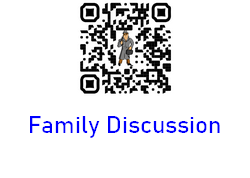 Be humble. Consider how the humility of self-forgetfulness might change the way you think and live. Pray and ask God to help you be less self-focused so that you can honor and build up others.Forgive. If someone has wronged you, forgive. Leave the matter in God’s hands to carry out any justice. Ask God to empower you to forgive them and to bless them.Outdo. Write down three practical ways you can “outdo” others in showing honor. These actions don’t have to be big gestures. In fact, often it’s the small ways we consider others as more important than ourselves that make the biggest difference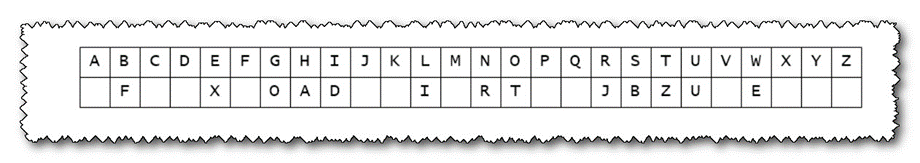 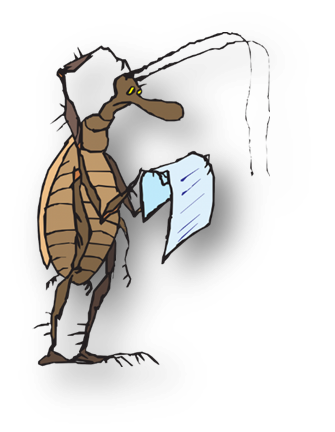 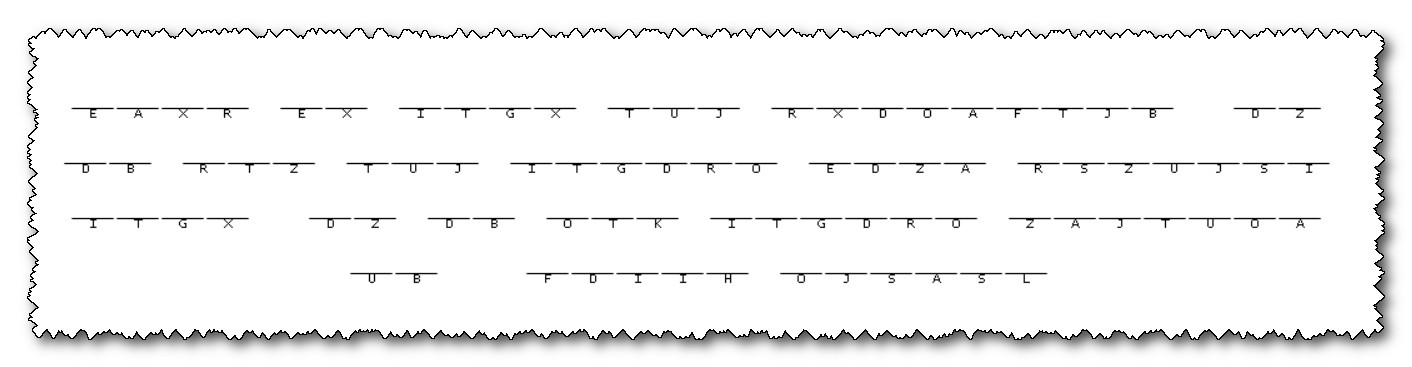 CommandEasiest to ObeyHardest to ObeyHospitalityJoyful in hopePraying for each othersomething you do as part of your culturesome people are naturally joyful, optimisticwe do that all the time, pray for physical needssome of those people we help are just moochersit’s a crazy world with masks and social distancesome of those people have same boring request every timeEvilsOvercoming Evilsfearangerlustgreedread about God’s power, authority, lovethank God for not being angry with you, pray for peacesurrender this feeling to God, ask for His strengthdaily thank God for all He has given you, as Him to make you generous